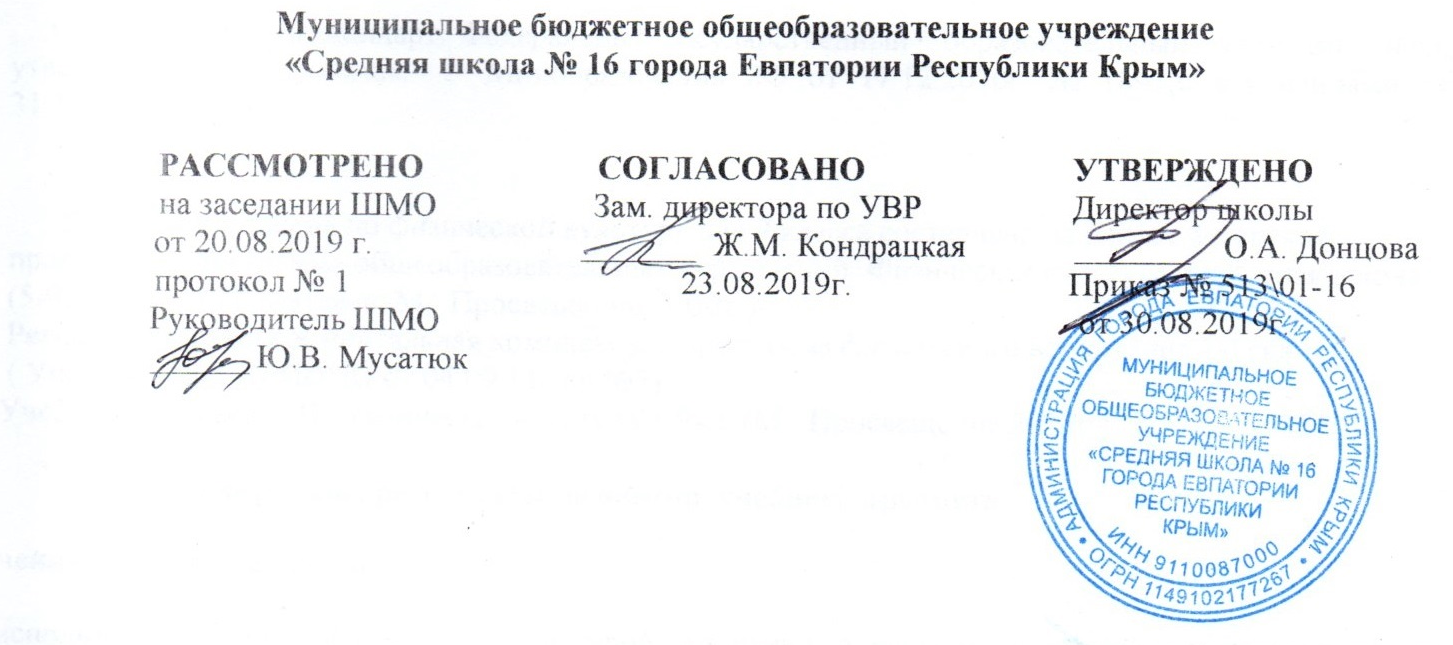 РАБОЧАЯ ПРОГРАММА внеурочной деятельностипо курсу «Я – кадет»для 3-Б классана 2019 - 2020 учебный год                                                                                   Составитель  программы:                                                                                 Зубков Николай Алексеевич                                                                             преподаватель-организатор ОБЖ                                                                                                       ____________  г. Евпатория 2019годПланируемые результаты освоения курса внеурочной деятельности. – создание условий для интеллектуального, культурного, физического и нравственного развития личности обучающихся (кадетов), - воспитание гражданственности и патриотизма, формирование готовности к служению Отечеству на гражданском и военном поприще. -расширение и углубление знаний по истории Отечества; -воспитание инициативного, самостоятельного, государственно мыслящего патриота, готового брать на себя ответственность за судьбу страны. Прогнозируемый  результат: -  усвоение учащимися начальной школы основных нравственных ценностей и норм поведения в кадетском классе.- готовность воспитанников стать достойными кадетами, усвоение кадетами ценностей на примере истории кадетского движения; -  получить навыки по основам военного дела.                                                                        Требованияк личностным, метапредметным и предметным результатам:В результате изучения данного курса личностных результатов:-     определять и высказывать под руководством педагога самые простые общие для всех людей правила поведения при сотрудничестве (этические нормы);-    в предложенных педагогом ситуациях общения и сотрудничества, при поддержке других участников группы и педагога, делать выбор, как поступить, опираясь на этические нормы;-   уважение  к своему народу, к другим народам, принятие ценностей других народов;-   ценить и принимать следующие базовые ценности: «добро», «терпение», «родина», «природа», «семья», «мир», «настоящий друг», «справедливость», «желание понимать друг друга», «понимать позицию другого», «народ», «национальность» и т.д.-   оценка жизненных ситуаций  и поступков героев художественных текстов с точки зрения общечеловеческих норм, нравственных и этических ценностей, ценностей гражданина России.Метапредметные результаты:Регулятивные УУД:-     определять и формулировать цель деятельности с помощью педагога;-     проговаривать последовательность действий;-    учиться высказывать свое предположение (версию);-    учиться работать по предложенному педагогом плану;-    учиться отличать верно выполненное задание от неверного;-    учиться совместно с педагогом и другими учениками давать эмоциональную оценку деятельности товарищей.Познавательные УУД:-   уметь строить рассуждения в форме связи простых суждений об объекте, его строении, свойствах и связях;-   владеть общим приемом решения учебных задач;-   осуществлять расширенный поиск информации с использованием ресурсов библиотеки, образовательного пространства родного края (малой родины);-  учиться добывать новые знания: находить ответы на вопросы, используя свой жизненный опыт, информацию, полученную от педагога,    и используя учебную литературу;- осуществлять поиск необходимой информации для выполнения учебных заданий;Коммуникативные УУД:- учиться выражать свои мысли;- учиться объяснять свое несогласие и пытаться договориться;- овладевать навыками сотрудничества в группе в совместном решении учебной задачи.- соблюдать простейшие нормы речевого этикета: здороваться, прощаться, благодарить.;- отстаивать свою точку зрения, соблюдая правила речевого этикета;- критично относиться к своему мнению. Уметь взглянуть на ситуацию с иной позиции и договариваться с людьми иных позиций.- участвовать в работе группы, распределять роли, договариваться друг с другом. Предвидеть  последствия коллективных решений.  Ученик 3 класса научится:- основные факты, тенденции, явления, характеризующие целостность и системность исторического процесса развития военного образования в России;- историческую обусловленность процессов, влияющих на создание и реформирование системы военного образования;- особенности системы военного образования по сравнению с общеобразовательной системой в России в различные периоды ее истории;-   основам военного дела.Ученик 3 класса получит возможность научиться:- проводить поиск исторической информации в источниках различного типа;- критически анализировать источники исторической информации;- выявлять историческую информацию не только из литературных источников, но из знаковых систем и иллюстративного материала (карт, таблиц, схем, фотографий, иллюстраций и т.д.); - различать в исторической информации факты и мнения, исторические описания и исторические объяснения;- устанавливать причинно-следственные связи между явлениями; - участвовать в дискуссиях по военно-исторической тематике, владеть терминологией, уметь убедительно и основательно доказывать свою точку зрения;- представлять результаты изучения исторического материала в формах конспекта, реферата, рецензии, презентации, проекта;- получить практические навыки строевым приёмам без оружия и с оружием; - получить практические навыки в обращении с оружием.                             Содержание учебного курса « Я – КАДЕТ »Тематическое планированиеКалендарно-тематическое планирование                                 История кадетского движения – 2 часа.                                 История кадетского движения – 2 часа.1.«Кадет – это звучит гордо».2.«Из истории кадетского движения»                                 Азбука нравственности кадета – 7 часов.                                 Азбука нравственности кадета – 7 часов.3.Устав кадетского класса. 4.Настоящий кадет – образец аккуратности и подтянутости.5.Основные правила жизни в кадетском классе. Хочу – могу – надо.  Держи свое слово.6.Этикет настоящего кадета – основа поведения в обществе. Что такое «честь класса». «Кодекс нашего класса»7. Государственные символы России. История. Традиции8.Основные события и даты в истории страны.9.Великие имена в истории России.Основы военного дела. - 25 часов.Основы военного дела. - 25 часов.10.Строевые приёмы без оружия.( Строевая стойка. Движение строевым шагом на месте и в движении.)11.Строевые приёмы без оружия.( Строевая стойка. Движение строевым шагом на месте и в движении.)12. Строевые приёмы без оружия. ( Повороты на месте.)13.Строевые приёмы без оружия. ( Повороты на месте.)14.Строевые приёмы без оружия. ( Повороты в движении.)15.Строевые приёмы без оружия. ( Повороты в движении.)16.Строевые приёмы без оружия. ( Строи и управления ими.)17.Строевые приёмы без оружия. ( Строи и управления ими.)18.Строевые приёмы без оружия. ( Выход из строя и возвращение в строй. Подход к начальнику и отход от него.)19.Строевые приёмы без оружия. (Выход из строя и возвращение в строй. Подход к начальнику и отход от него.)20.Строевая подготовка. (Отдание воинской чести на месте и в движении.)21.Строевая подготовка. (Отдание воинской чести на месте и в движении.)22.Строевые приёмы с оружием.23.Строевые приёмы с оружием.24.История развития стрелкового оружия.25.Автомат АК-74 и его модификации. Сборка, разборка. Уход за оружием.26.Обеспечение кадетом личной безопасности в повседневной жизни.27.Первая помощь пострадавшим и ее значение.28.Виды ран, кровотечений. Оказание первой помощи при отравлении.29.Первая помощь при травмах.30.Правила поведения на водоёмах.31.Цель, задачи и мероприятия РХБЗ. Средства индивидуальной защиты органов дыхания и кожных покровов.32.Выполнение нормативов по ЗОМП. ( № 1., № 4.)33.Предмет и задачи военной топографии.34.Предмет и задачи основ тактики.                                                   Итого – 34 часа                                                   Итого – 34 часа№ разделаНаименование темУчебные часы1.История кадетского движения2  часа2.Азбука нравственности кадета7 часов      3.Основы военного дела.25 часовИтого :34 часа№ п/п№ п/пДата Дата Тема занятияпланфактпланфактТема занятия1.03.09.«Кадет – это звучит гордо».2.10.09.«Из истории кадетского движения»3.17.09.Устав кадетского класса. 4.24.09.Настоящий кадет – образец аккуратности и подтянутости.5.01.10.Основные правила жизни в кадетском классе. Хочу – могу – надо.  Держи свое слово.6.08.10.Этикет настоящего кадета – основа поведения в обществе. Что такое «честь класса». «Кодекс нашего класса»7.15.10. Государственные символы России. История. Традиции8.22.10. Основные события и даты в истории страны.9.29.10.Великие имена в истории России.10.12.11.Строевые приёмы без оружия.( Строевая стойка. Движение строевым шагом на месте и в движении.)11.19.11.Строевые приёмы без оружия.( Строевая стойка. Движение строевым шагом на месте и в движении.)12.26.11.Строевые приёмы без оружия. ( Повороты на месте.)13.03.12.Строевые приёмы без оружия. ( Повороты на месте.)14.10.12. Строевые приёмы без оружия. ( Повороты в движении.)15.17.12.Строевые приёмы без оружия. ( Повороты в движении.)16.24.12.Строевые приёмы без оружия. ( Строи и управления ими.)17.Строевые приёмы без оружия. ( Строи и управления ими.)18.« Строевые приёмы без оружия. ( Выход из строя и возвращение в строй. Подход к начальнику и отход от него.)19.Строевые приёмы без оружия. ( Выход из строя и возвращение в строй. Подход к начальнику и отход от него.)20.Строевая подготовка. (Отдание воинской чести на месте и в движении.)21.Строевая подготовка. (Отдание воинской чести на месте и в движении.)22.Строевые приёмы с оружием.23.Строевые приёмы с оружием.24.История развития стрелкового оружия.25.Автомат АК-74 и его модификации. Сборка, разборка. Уход за оружием.26.Обеспечение кадетом личной безопасности в повседневной жизни.27.Первая помощь пострадавшим и ее значение.28.Виды ран, кровотечений. Оказание первой помощи при отравлении.29.Первая помощь при травмах.30.Правила поведения на водоёмах.31.Цель, задачи и мероприятия РХБЗ. Средства индивидуальной защиты органов дыхания и кожных покровов.32.Выполнение нормативов по ЗОМП. ( № 1., № 4.)33.Предмет и задачи военной топографии.34.Предмет и задачи основ тактики.Итого:Итого:34 часа34 часа